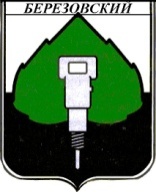 АДМИНИСТРАЦИЯ БЕРЕЗОВСКОГО ГОРОДСКОГО ОКРУГА ПОСТАНОВЛЕНИЕот 14.11.2014г.                                                                               №    754О внесении изменений в постановление Администрации   Березовского городского округа    от 24.10.2013 № 673 «Об утверждении состава и Положения  о Совете по развитию муниципальной системы образования  Березовского городского округа»п о с т а н о в л я ю:1.  Внести изменения в постановление Администрации Березовского городского округа от 24.10.2013 №673 «Об утверждении состава и Положения о Совете по развитию муниципальной системы образования Березовского городского округа», а именно:1.1. Вывести из состава Совета по развитию муниципальной системы образования Березовского городского округа - Дятлову Ирину Анатольевну.1.2.  Ввести в состав Совета по развитию муниципальной системы образования Березовского городского округа - Арапову Ирину Петровну, председателя Березовской городской организации Профсоюза работников народного образования и науки РФ.    2. Начальнику организационного отдела Администрации  Березовского городского округа Максимовой А.С. разместить настоящее постановление на официальном сайте Администрации Березовского городского округа и  обеспечить  его опубликование  в  приложении  к газете  «Мой город» «Местная власть».     3. Контроль  за исполнением настоящего постановления возложить на заместителя Главы Березовского городского округа  по социальным вопросам Литвина В.И.     4. Постановление вступает в силу после  официального опубликования.               Глава Березовского городского округа			                     Д.А. ТитовИсп. Тетерина Н.А.3-48-11                                                                                                                                                                                                                                        